Kestävä tulevaisuus | Oppimispäiväkirja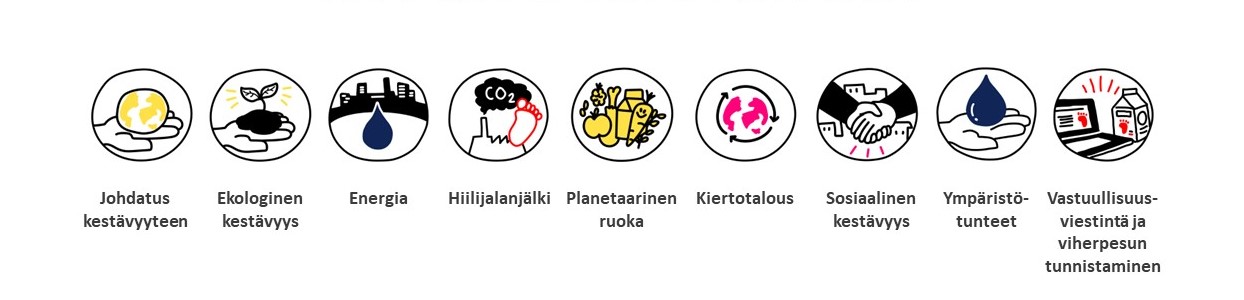 Johdatus kestävyyteen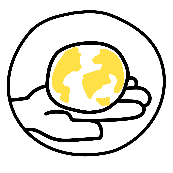 Mainitse kaksi kestävyyden asiaa, joita pidät tärkeinä Miikka Salon ja Mikael Puurtisen videolla kertomista asioista.Johdatus kestävyyteenMiten nämä kaksi asiaa voisivat näkyä työelämässä tai tulevaisuudessa? Kuvittele kiinnostava työ tai ala. Ekologinen kestävyys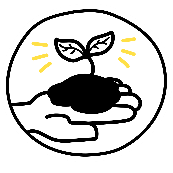 Mitä kuuluu ekologiseen kestävyyteen?Mikä on ekologisen kestävyyden tavoite?Ekologinen kestävyysMiten jokainen voi vaikuttaa ekologiseen kestävyyteen?Miten voit elää ekologisesti?Energia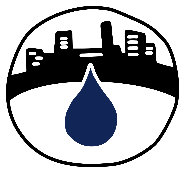 Mitkä ovat lähitulevaisuudessa tavat tuottaa puhdasta energiaa?EnergiaMiksi energia-asiat ovat tärkeitä sellaisella alalla tai ammatissa, joka on tulevaisuudessa sinun toiveammattisi?Hiilijalanjälki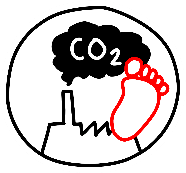 Miksi hiilijalanjäljestä on tärkeää tietää?HiilijalanjälkiMiksi hiilijalanjäljestä tietäminen on tärkeää?Planetaarinen ruoka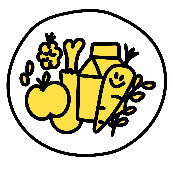 Miksi planetaarinen ruokavalio ja siihen liittyvät asiat ovat tärkeitä tulevaisuuden kannalta?Planetaarinen ruokaMiten tämä tieto on hyödyllistä ja tärkeää tulevaisuuden työssäsi ja alalla, joka kiinnostaa sinua?Kiertotalous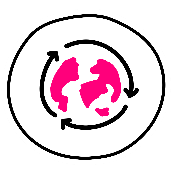 Miksi kiertotalouteen liittyvät asiat ja osaaminen on tärkeää?Mainitse muutama asia, jota voisit paremmin kierrättää.KiertotalousMiksi kiertotalous on tärkeää tulevaisuuden työelämässä ja alalla, joka sinua kiinnostaa?Sosiaalinen kestävyys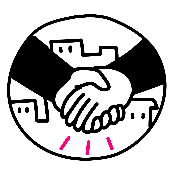 Mitkä konkreettiset asiat vaikuttavat sosiaaliseen kestävyyteen?Sosiaalinen kestävyysKuvittele ala tai työtehtävä, joka sinua kiinnostaa ja jolle voisit hakeutua. Miksi sosiaalinen kestävyys on tärkeää tulevaisuudessa ja tulevaisuuden työpaikoilla?Ympäristötunteet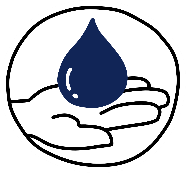 Mitä ympäristökysymyksiin liittyviä tunteita itse olet kokenut?  Miten käsittelet omia ympäristötunteitasi?YmpäristötunteetMiten ympäristökysymyksiin liittyvät tunteet ilmenevät lähipiirissäsi tai muualla yhteiskunnassa?Vastuullisuusviestintä ja viherpesun tunnistaminen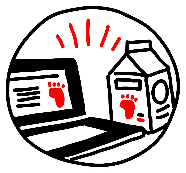 Miten erotat viherpesun ja vastuullisen viestinnän? Miksi se on tärkeää?Vastuullisuusviestintä ja viherpesun tunnistaminenKerro muutamia esimerkkejä viherpesusta. Mitä haittaa sinun mielestäsi on viherpesusta?